СУМСЬКА МІСЬКА РАДАVII СКЛИКАННЯ ХХІІІ СЕСІЯРІШЕННЯВраховуючи рішення Сумської міської ради від 29 березня 2017 року №1856-МР «Про внесення змін та доповнень до міського бюджету на 2017 рік», відповідно до статей 57, 78 Господарського кодексу України, керуючись статтею 25 Закону України «Про місцеве самоврядування в Україні», Сумська міська радаВИРІШИЛА:1. Унести зміни до Статуту комунального підприємства “Шляхрембуд” Сумської міської ради, затвердженого рішенням Сумської міської ради від 21.12.2016 № 1589-МР, а саме:1.1. Збільшити статутний капітал на суму 13 150 000,00 грн. (тринадцять  мільйонів сто п’ятдесят тисяч 00 копійок) і визначити його у розмірі 75 406 618,72 грн. (сімдесят п’ять мільйонів чотириста  шість тисяч шістсот вісімнадцять гривень 72 копійки).1.2. Викласти в новій редакції Статут комунального підприємства              “ Шляхрембуд” згідно з додатком.2. Комунальному підприємству “Шляхрембуд” Сумської міської ради (Вегері О.О.) зареєструвати зміни до Статуту в порядку, установленому чинним законодавством України.3. Організацію виконання даного рішення покласти на першого заступника міського голови Войтенка В.В.Сумський міський голова					        О.М. ЛисенкоВиконавець: Вегера О.О.С Т А Т У ТКОМУНАЛЬНОГО ПІДПРИЄМСТВА“ШЛЯХРЕМБУД”СУМСЬКОЇ МІСЬКОЇ РАДИ(нова редакція)м. Суми  2017 р.1. Загальні   положення1.1.Цей Статут комунального підприємства «Шляхрембуд» Сумської міської ради (далі «Підприємство») розроблений на підставі та  згідно з Конституцією України, Законами України  «Про місцеве самоврядування в Україні», Цивільним кодексом України, Господарським    кодексом України   для   задоволення потреб   територіальної    громади м. Суми у виконанні  робіт  та наданні послуг, пов’язаних з ремонтом, будівництвом та утриманням міських доріг м. Суми з метою отримання прибутку .Засновником  Підприємства є – Сумська міська рада.1.2. Підприємство - самостійний суб'єкт господарювання, який є юридичною особою.1.3. Підприємство набуває права і обов'язки юридичної особи з моменту його державної реєстрації. Підприємство користується загальною цивільною правоздатністю юридичної особи комунальної форми власності та має весь комплекс прав, необхідних йому для досягнення статутних цілей, виконує обов’язки, передбачені діючим законодавством для юридичної особи та може бути обмежене у правах лише за рішенням суду. 1.4. Підприємство має самостійний баланс, рахунки у національній та іноземній валюті , печатку та штамп зі своїм найменуванням, а також може мати печатки для здійснення відповідних дій або для відповідних підрозділів, у порядку, встановленому законодавством.1.5. Підприємство здійснює свою діяльність згідно з чинним законодавством України, цим Статутом та рішеннями Сумської міської ради.1.6.Підприємство має фірмову назву:- повну -  Комунальне підприємство «Шляхрембуд» Сумської міської ради;- коротку - КП «Шляхрембуд» СМР.1.7.Місцезнаходження  Підприємства  -  40021, Україна, м.Суми, вул. Лебединська, 3.1.8. Комунальне підприємство «Шляхрембуд» Сумської міської ради є правонаступником  державного комунального підприємства «Шляхрембуд» по ремонту, будівництву та експлуатації автошляхів.2. Види діяльності Підприємства2.1. Підприємство здійснює наступні види діяльності: - будівництво, реконструкція, капітальний ремонт, середній ремонт та поточний ремонт вулиць, шляхів, тротуарів,   площ  та площадок в населених пунктах, а також мостів, шляхопроводів, зливної каналізації на них;- будівництво,  реконструкція,  капітальний ремонт,  середній ремонт,  поточний ремонт автомобільних шляхів суспільного використання та штучних споруд на них;           - будівництво, реконструкція, капітальний ремонт, середній ремонт та поточний ремонт під’їздних,   промислових,   сільськогосподарських,   внутрішньогосподарських,   технологічних, лісовозних та інших типів автомобільних доріг та штучних споруд на них;      - будівництво,  реконструкція,  капітальний ремонт,  середній ремонт,  поточний ремонт об’єктів суспільного, громадського (у тому числі житла),  промислового,  сільськогосподарського і спеціального призначення;- будівництво, реконструкція, капітальний ремонт, середній ремонт та поточний ремонт малих архітектурних форм, площ та площадок різного призначення;- розробка технічної, проектної,  кошторисної,  проектно-кошторисної та  технічно-кошторисної  документації на будівництво, реконструкцію,  капітальний ремонт,  середній ремонт, поточний ремонт  об’єктів  суспільного,  громадянського  (у тому числі житла),  промислового, сільскогосподарського і спеціального призначення ,автомобільних шляхів суспільного використання та штучних споруд на них,  вулиць,  шляхів,  тротуарів,   площ  та площадок в населених пунктах,  під’їздних, промислових,  сільськогосподарських,  внутрішньогосподарських, технологічних,  лісовозних  та  інших типів автомобільних доріг та штучних споруд на них,  малих архітектурних форм, площ та площадок різного призначення та інше;- утримання та прибирання об’єктів суспільного,   громадського (у тому числі житла), промислового,  сільськогосподарського  і  спеціального  призначення,   автомобільних   шляхів суспільного використання  та  штучних  споруд  на  них,  вулиць, шляхів,  тротуарів,  підземних переходів,  площ та площадок в населених пунктах,  під’їздних,  промислових,  сільськогосподарських, технологічних, внутрішньогосподарських,  лісовозних   та  інших  типів  автомобільних доріг  та  штучних споруд  на  них,   малих архітектурних форм,  площ та площадок різного призначення,  мостів, шляхопроводів,  зливних каналізацій,  водопропускних труб, дамб та інше;- інвентаризація,   паспортизація  об’єктів  суспільного,  громадського  (у  тому числі житла),  промислового,   сільськогосподарського  і  спеціального  призначення,   автомобільних шляхів суспільного використання та штучних споруд на них, вулиць, шляхів, тротуарів, підземних переходів,   площ  та площадок в населених пунктах,  під’їздних,  промислових, сільськогосподарських,  технологічних,  внутрішньогосподарських,  лісовозних та інших типів автомобільних  доріг  та  штучних споруд на них,  малих архітектурних  форм,  площ  та  площадок  різного призначення, мостів, шляхопроводів, зливних каналізацій, водопропускних труб, дамб та інше;- збір,  закупка у населення і юридичних осіб,  переробка та реалізація металобрухту  (у тому числі і кольорового),  макулатури,  склотари,  склобою  та  відходів  виробництва  (у тому числі і сільськогосподарського);  - торгівельна діяльність;- оптова та  роздрібна  торгівля  товарами  промислової  та  продовольчої  груп,  сільськогосподарськими товарами, товарами тваринництва, товарами птахівництва,  товарами звірівництва,  товарами народного споживання та товарами широкого попиту,  миючими та чистящими засобами,  виробами парфюмерної промисловості,  будівельними  матеріалами,  деревиною  та товарами деревообробки;      - торгівля алкогольними та тютюновими виробами;- торгівля нафтою та нафтопродуктами;- торгівля  (у тому числі і  комісійна) автомашинами та іншими самохідними транспортними засобами та механізмами;- комісійна торгівля, торгівля антикваріатом;- торгівля рухомим та нерухомим майном від свого імені або як посередник;- торгівельно-закупівельна та торгово-посередницька діяльність;- постачально-збутова діяльність;- комерційна діяльність, комерційне посередництво;- організація пунктів громадського харчування та їх роботи;- виробництво,  переробка,  закупівля  від фізичних та юридичних осіб сільськогосподарської продукції, продукції  птахівництва, тваринництва, звірівництва, бджільництва та її реалізація;- вирощування,  переробка та реалізація тепличної та плодоовочевої продукціїї;                      - розробка, виробництво і реалізація товарів широкого вжитку та товарів народного споживання;- розробка,  виробництво і  реалізація  промислової  продукції  та  продукції  виробничо-технічного призначення;- розробка, реалізація та впровадження енергозберігаючих технологій;- розробка, реалізація та впровадження науково-технічних та дослідно-конструкторських розробок, прогресивних технологій;                                                                                                                                                                          - розробка, реалізація та впровадження безвідходних, маловідходних і екологічно чистих  технологій, у тому числі утилізація промислових та побутових відходів та вторинної сировини; - виробництво  та  реалізація  сировини та  продукції   харчової   промисловості,  у  тому числі консервованої;- розробка,  виробництво і реалізація товарів широкого вжитку та товарів народного споживання;     - розробка,  виробництво і реалізація будівельних матеріалів,  бетонних,  залізобетонних, кам’яних, армокам’яних, металевих та дерев’яних виробів, елементів і конструкцій;             - розробка родовищ будівельних матеріалів, їх заготівля та торгівля ними;                                                - заготівля деревини, її обробка, розпилювання, торгівля деревиною та виробами з неї;- столярні,  теслярські, ковальські та зварювальні роботи;- ремонт автомобілів та інших самоходних засобів, їх обслуговування; - розробка, виробництво і реалізація трикотажних та швейних товарів;-організація автозаправочних станцій, станцій технічного обслуговування  автотранспорту, автостоянок та їх експлуатація;- транспортно-експедиційні   послуги   фізичним   та  юридичним  особам  на  території України та за її межами;- внутрішні та  міжнародні перевезення пасажирів та вантажів автомобільним транспортом;- організація виставок, виставок-продажу,  аукціонів  товарів  народного  споживання  та продукції  виробничо-технічного  призначення  на  договірних  засадах,   організація   фірмової торгівлі і торгівельних підприємств;- заготівельна діяльність;- заготівля, переробка та реалізація лікарських рослин;- вантажно-розвантажувальні роботи;- консалтингові, консультаційні, інформаційно-довідкові та інші послуги;- проектування, виробництво  та  реалізація  продукції науково-технічного  призначення, нестандартного устаткування;- продаж,  придбання  та  використання ліцензій,  патентів,  “Ноу-Хау”  інтелектуальних  видів власності та інших немайнових прав;- виготовлення та випробування оснастки та приборів для сільського господарства;- проведення інформаційно-маркетингової, рекламної та видавницької діяльності;- видавнича діяльність, у тому числі видавництво, виготовлення та розповсюдження видавничої продукції;- оптова та роздрібна торгівля видавничою продукцією;-будівельні, ремонтні, ремонтно-будівельні, монтажні, будівельно-монтажні, запускона-лагоджувальні, реставраційні  роботи з використанням вантажопід’ємних машин та механізмів;- створення постійних та тимчасових наукових творчих колективів;- надання послуг у сфері побутового обслуговування населення;- надання підприємствам та громадянам послуг, пов’язаних з їх відпочинком, оздоровленням. Створення для цього оздоровчих закладів, їх утримання та експлуатація;-  інші види діяльності, не заборонені чинним законодавством.2.2. Усі виді діяльності, для здійснення яких необхідно отримати відповідну ліцензію, здійснюється тільки після отримання ліцензії.2.3.Підприємство здійснює безготівкові та готівкові розрахунки з юридичними особами  та громадянами.2.4.Підприємство має право відкривати свої магазини та торгівельні заклади.2.5.Підприємство має право створювати дочірні підприємства, філії та представництва як на території України, так і за її  межами - на  підставі  Положень про них та  Статутів,  затверджених  Засновником або особою  ним  уповноваженою при виконанні  ними робіт або наданні послуг, пов’язаних з місцевим замовленням. При виконанні ними робіт, не пов’язаних з місцевим замовленням, затвердження вказаних Положень та Статутів проводиться Директором Підприємства.3. Господарська,  соціальна та економічна діяльність Підприємства3.1.Основу діяльності Підприємства складають договори з Засновником (або з уповноваженим ним особою, організацією), фізичними та юридичними особами будь-яких форм власності та господарської діяльності, а також виконання та надання послуг громадянам.Договори від імені Підприємства укладаються Директором підприємства або уповноваженою ним особою.3.2.Підприємство самостійно планує свою господарську діяльність.3.3.Підприємство реалізує свою продукцію, майно, роботи і послуги по цінам і тарифам, встановленими ним самостійно або на договірній основі,  а у випадках,  передбачених чинним законодавством - по державним цінам і тарифам.3.4.Підприємство, у межах своїх повноважень, несе повну відповідальність за дотриманням вимог кредитних договорів та розрахункової дисципліни. Підприємство не відповідає по зобов’язанням Засновника , як Засновник  не відповідає по зобов’язанням Підприємства.3.5.Форми, система і  розміри  оплати  праці,  а  також  інших  видів  доходів  працівників встановлюються Підприємством самостійно. Трудові доходи працівників визначаються їх особистим внеском з врахуванням кінцевих підсумків роботи Підприємства, регулюються  податками і максимальним розміром не обмежуються.3.6.Підприємство  проводить  сплату  податків та інших платежів до бюджету згідно чинного законодавства. 3.7.Підприємство створює всім  працюючим  безпечні умови праці і несе відповідальність у встановленому законодавством порядку за збитки, які  заподіяні  їх  здоров’ю  та  працездатності.4. Управління   підприємством4.1.Поточне, безпосереднє керівництво здійснюється директором Підприємства. З питань своєї діяльності Підприємство підзвітне, підпорядковане та підконтрольне Засновнику, виконавчому комітету Сумської міської ради, Сумському міському голові та уповноваженому органу – управлінню капітального будівництва та дорожнього господарства Сумської міської ради, до сфери управління ( у т.ч. координації роботи) якого належить Підприємство. Рішення, накази та інші нормативно - розпорядчі акти Засновника, виконавчого комітету Сумської міської ради, Сумського міського голови та управління капітального будівництва та дорожнього господарства Сумської міської ради є обов’язковими до виконання Підприємством, якщо вони не суперечать Конституції України та нормам діючого законодавства України.4.2.Засновник будує свої відносини з Підприємством у сфері ремонту, будівництва, експлуатації та утримання міських доріг м. Суми на основі договорів у межах, що передбачаються місцевим бюджетом або іншими документами, встановлює порядок фінансування Підприємства з бюджету, позабюджетних, резервних та інших фондів, а також фондів кредитування цільових програм.4.3.Засновник вирішує усі питання стосовно  діяльності  Підприємства тільки у межах тих робіт і послуг, які передбачені в договорах між Підприємством та Засновником. Питання діяльності, що витікають із договорів з іншими замовниками, вирішуються Підприємством самостійно.4.4.Оперативне управління  Підприємством  здійснює   Директор,  який  призначається на посаду та звільняється з посади міським головою.Призначення директора проводиться шляхом укладання з ним контракту. Контрактом  встановлюються виробничі і трудові відносини між Засновником та Директором підприємства, зокрема питання його найму та звільнення, режиму праці, гарантій та компенсацій. Також цими документами регулюються питання оплати праці, надання відпусток, пенсійного забезпечення Директора та відображаються додаткові права та обов’язки Директора, зокрема його відповідальність  за роботу Підприємства.4.5.Директор несе персональну відповідальність за діяльність  Підприємства,   забезпечує  збереження  майна  та  коштів  Підприємства,  яке знаходиться  в  його  розпорядженні,   відповідає   за   дотриманням   працівниками   Підприємства   правил  техніки безпеки,  протипожежної безпеки,  виробничої санітарії та експлуатації обладнання та  устаткування.4.6.Директор діє одноосібно, керує всією діяльністю і організує  роботу  Підприємства у встановленому порядку. Директор у межах своєї  компетенції,  видає накази, без доручень діє від імені Підприємства,  представляє  його  на  підприємствах,  в  установах, організаціях та у відповідних державних  органах,  управляє  майном  і  коштами Підприємства,  укладає договори, видає доручення, відкриває у банках рахунки Підприємства, затверджує структуру підприємства та штатний  розклад,  у  відповідності  з трудовим  законодавством приймає і звільняє працівників. 4.7.Виробничі і трудові відносини, зокрема питання найму та  звільнення,  режиму  праці, гарантій   та  компенсацій  регулюються  колективним  договором  або  трудовими  контрактами згідно з діючим законодавством України. Питання оплати праці, надання відпусток, пенсійного забезпечення працівників Підприємства  вирішують  у  колективному договорі або у договорах чи трудових  контрактах  з  кожним  із  них окремо.5. Трудовий колектив Підприємства та його повноваження5.1.Трудовий колектив Підприємства становлять працівники, які своєю працею беруть участь у його діяльності.5.2.Трудові відносини працівників з Підприємством регулюються на основі контрактів, угод, трудових договорів та інших документів, які передбачені трудовим законодавством України.5.3.Основною формою здійснення повноважень трудового колективу Підприємства є збори членів трудового колективу. Трудовий колектив Підприємства вирішує питання необхідності укладення з Підприємством колективного договору (угоди), розглядає його проект.Колективним договором регулюються виробничі та трудові відносини на Підприємстві, питання охорони праці, техніки безпеки, соціального розвитку, охорони здоров’я членів трудового колективу.Мінімальний розмір оплати праці найманих працівників Підприємства не може бути нижче рівня, встановленого законодавчими актами України.5.4.Органом, що представляє інтереси трудового колективу Підприємства є профспілкова організація Підприємства, або інший орган, якому колектив Підприємства надає таке право.5.5.Засновник не може без ознайомлення трудового колективу приймати рішення з питань:- виділення із складу Підприємства структурних підрозділів для створення нових Підприємств;- вступу і виходу Підприємства з об’єднання підприємств.5.6.Трудовий колектив:- приймає рішення про оренду Підприємства, створення на основі трудового колективу господарського товариства, якщо Підприємство буде включено до переліку підприємств, які підлягають приватизації;- розробляє на основі типових та затверджує Правила внутрішнього трудового розпорядку;- вирішує питання самоврядування трудового колективу;- визначає і затверджує перелік і порядок надання працівникам соціальних пільг;- висловлює недовіру директору Підприємства.6. Майно і кошти Підприємства6.1.Майно Підприємства складають основні фонди, обігові кошти,  а також інші цінності,  вартість яких відображена в самостійному балансі Підприємства.6.2.Джерелами формування майна Підприємства є:- грошові, матеріальні та інші внески Засновника;- доходи,  одержані від реалізації продукції,  робіт,   послуг,  а також інших  видів   господарської діяльності;- одержання майна та коштів  в  результаті  приватизації  згідно  з  чинним  законодавством;- доходи від реалізації цінних паперів і дивіденди по них;- кредити банків та інших кредиторів;- безоплатна передача майна,  пожертви організацій, підприємств та громадян, у тому числі іноземних;-майно, взяте Підприємством в оренду та придбане згідно з чинним законодавством;- інші джерела, не заборонені чинним законодавством. 6.3. Підприємство за погодженням з управлінням капітального будівництва та дорожнього господарства Сумської міської ради вирішує питання кредитування своїх потреб, користується лізинговими послугами, купує, продає, орендує та здає в оренду, передає, надає в тимчасове користування інвентар, сировину та інші матеріальні цінності, окрім майна (будівлі, споруди, земельні ділянки), дії з якими потребують згоди Засновника. 6.4. З метою вирішення виробничих завдань, Підприємство має право орендувати  та здавати в оренду, передавати, отримувати в тимчасове користування машини, механізми, устаткування, а також транспортні засоби.6.5. За рахунок майнового вкладу Засновника створюється статутний капітал комунального підприємства «Шляхрембуд» Сумської міської ради, який складає 75 406 618,72 грн. (сімдесят п’ять  мільйонів чотириста шість тисяч шістсот вісімнадцять гривень 72 копійки), згідно з рішенням Сумської міської ради від 29 березня  2017 року № 1849 – МР. Майно Підприємства належить йому на праві  господарського відання.6.6.За рішенням Засновника Статутний фонд Підприємства може збільшуватись або зменшуватись з додержанням порядку, що передбачений діючим законодавством України.6.7.Статутний фонд Підприємства може формуватись за рахунок будь - яких матеріальних цінностей, нерухомості, майнових та немайнових прав, грошових коштів, цінних паперів тощо.7. Права і обов’язки Засновника7.1.Засновник має право:- здійснювати контроль за діяльністю Підприємства, визначати основні напрями його діяльності;- брати участь в управлінні справами Підприємства, укладати договори на виконання місцевого замовлення, затверджувати місцеве замовлення;- отримувати інформацію, яка відображає діяльність Підприємства,  стан  його  майна, розміри прибутку та збитків;- приймати рішення про проведення перевірки діяльності Підприємства ревізором  або  запрошеним аудитором.7.2.Засновник має переважне право:- на одержання продукції (робіт, послуг), що виробляються Підприємством;7.3.Засновник зобов’язаний:- вносити внески у Статутний фонд у порядку та строки, визначені Рішенням;- брати участь в аналізі діяльності та перспектив розвитку Підприємства;- виконувати взяті на себе зобов’язання по відношенню до Підприємства;- сприяти Підприємству в його діяльності  у  порядку  і  формах,  передбачених  Рішеннями Засновника;- не розголошувати конфіденційну та комерційну інформації про  діяльність  Підприємства;- утримуватися від усякої діяльності, яка може нанести шкоду Підприємству.7.4.Інтелектуальна власність,  яка  створена  Засновником в  межах  діяльності  Підприємства,  належить Підприємству.7.5.Засновник звільнюється від відповідальності за спричинення збитків  Підприємству  у разі виникнення обставин, які були  незалежні  від  його  волі  та  дій,  яких неможливо було передбачити і запобігти (форс-мажор).8. Прибуток8.1.Прибуток, що залишається у Підприємства після сплати податків та інших платежів у бюджет (чистий прибуток), залишається у розпорядженні Підприємства.9. Облік, звітність та контроль.  Конфіденційність9.1.Підприємство здійснює  облік результатів  своєї   діяльності,  веде   бухгалтерську та статистичну звітність у встановленому порядку і несе відповідальність за її достовірність.9.2.Відомості,  не   передбачені  державною   статистичною  звітністю,   Підприємством можуть бути надані на договірних засадах, з дозволу  Засновника,  або на вимогу органів,   яким  законодавством  надано  право   здійснювати  контроль  за  окремими  сторонами  діяльності Підприємства.9.3.Комплексна  і  поточна  ревізії  діяльності  Підприємства  проводяться  по  ініціативі Засновника. Перевірка  фінансово-господарської діяльності Підприємства здійснюється  відповідними   фінансовими  органами  суворо  у  межах  їх  компетенції.   Підприємство  має  право  не виконувати вимоги цих органів з питань,  які не входять до їх компетенції, і не знайомити їх з матеріалами, які не відносяться до предмету контролю. Ревізії і перевірки не повинні порушувати нормального режиму роботи Підприємства.9.4. Склад та обсяг відомостей, які є комерційною таємницею, порядок їх захисту визначаються Засновником. Відповідальність працівників за їх розголошення обумовлюється у трудових договорах та контрактах.10. Реорганізація і ліквідація Підприємства10.1.Припинення діяльності Підприємства здійснюється  у формі  реорганізації або  ліквідації. При реорганізації Підприємства його права і обов’язки переходять до правонаступників.10.2.Ліквідація чи реорганізація Підприємства здійснюється відповідно до чинного законодавства України за рішенням Засновника або суду.     10.3.Підприємство ліквідується  у випадках:- прийняття відповідного рішення Засновника;- на  інших підставах, передбачених чинним законодавством.10.4.Підприємство втрачає права юридичної особи та припиняє існування з  моменту виключення його з державного реєстру підприємств.10.5.Ліквідація Підприємства,  здійснюється ліквідаційною комісією, що створюється Засновником або уповноваженим ним органом, а у разі ліквідації за рішення суду – ліквідаційною комісією, створеною цим органом. Порядок і строки ліквідації визначаються чинним законодавством України.10.6.Кошти та майно, яке залишилось після ліквідації Підприємства, належить територіальній громаді міста Суми.11. Зовнішньоекономічна   діяльність11.1. Підприємство здійснює зовнішньоекономічну діяльність, яка є частиною зовнішньоекономічної діяльності України і регулюється законами України, іншими прийнятими відповідно до них нормативно-правовими актами.11.2. Порядок використання коштів Підприємства в іноземній валюті визначається Підприємством за погодженням із Засновником.11.3. Підприємство, яке здійснює зовнішньоекономічну діяльність, може за погодженням із Засновником відкривати за межами України свої представництва, філії та виробничі підрозділи, утримання яких здійснюється за кошти Підприємства.12. Затвердження,  реєстрація,  зміни  та  доповнення  до  Статуту12.1.Статут  Підприємства   затверджується   Засновником  і  реєструється  у  встановленому законом порядку.12.2.Цей Статут складений у 2 (двох) примірниках.  Всі  затверджені  примірники  Статуту мають однакову юридичну силу та зберігаються на Підприємстві та  в державному органі, який здійснив реєстрацію.  Копії Статуту   надаються  філіям, представництвам  Підприємства  та іншим органам відповідно діючого законодавства.12.3.Будь-які зміни та доповнення до цього Статуту дійсні лише при умові,  якщо вони  зроблені у письмовій формі, підписані Засновником та супроводжуються відповідною реєстрацією.Сумський міський голова	 					О.М.ЛисенкоВиконавець: Вегера О.О.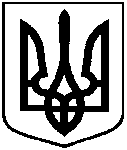 від 29 березня 2017 року № 1849-МРм. СумиПро внесення змін до Статуту комунального підприємства “Шляхрембуд” Сумської  міської ради, затвердженого рішенням  Сумської міської ради від 21.12.2016 № 1589-МР  Додатокдо рішення Сумської міської ради«Про внесення змін до Статуту комунального підприємства «Шляхрембуд» Сумської міської радивід «29»березня 2017 року № -1849 МР